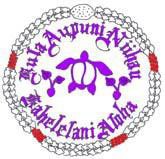 KULA AUPUNI NIIHAU A KAHELELANI ALOHA (KANAKA)Governance BoardP.O. Box 6108315 Kekaha Road, Suite K Kekaha, Hawaii 96752Phone No. (808) 337-2022Agenda Meeting 19 October 20199:00 AM	Pule	9:15 AM	Old BusinessStrategic PlanConcerns 10:00 AM        New BusinessFinancesStudent NumbersBoard TrainingExecutive Board MemberDHS UpdateNon-Profit StatusConcerns12:00PM	Pule/Close(Agenda 10-19-2019.doc)